ZWRACANIE UWAGI NA STANY EMOCJONALNE SWOICH DZIECI: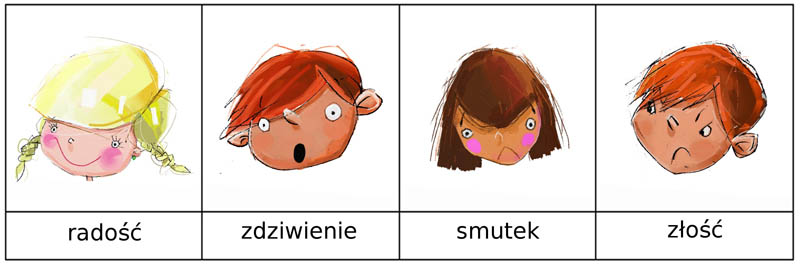 Dwa lub więcej sprzecznych uczuć może współistnieć: "Jedna twoja część chce jechać na obóz,  a inna chce zostać w domu – to trudny wybór."Sfera emocjonalna każdego dziecka jest jedyna w swoim rodzaju, podkreślają ją różnice mówiące o indywidualności, np. "Twoja siostra uwielbia czekoladę, a Ty wolisz banany."Gdy dorosły szanuje stany emocjonalne dziecka, to uczy się ono szacunku do samego siebie i nabiera szacunku do osoby dorosłej, która mu szacunek okazuje.Mówiąc dziecku, że nie czuje tego, co czuje, pozbawiamy je naturalnego instynktu obrony (który opiera się na odczuciach), pozbawiamy je pewności siebie i ufności we własne siły.Kiedy uznajemy realność przeżyć emocjonalnych dziecka, rozwijamy u niego zdolność postępowania zgodnie w wewnętrznymi bodźcami, umiejętność dbania o swoje potrzeby.Aby nasza miłość służyła dzieciom, musimy krok po kroku nauczyć się, jak zamieniać ją na właściwe słowa. Gdy gniewamy się, też możemy używać słów, ale takich, które nie wyrządzają szkody.Osobowość dziecka jest jak "mokry cement", dobrze więc wiedzieć, "jakie ślady na nim zostawiamy".Rolą rodziców nie jest pilnować, by dziecko było szczęśliwe, ale by dojrzewało, a w tym pomaga przeżywanie żalu, gniewu, rozczarowania. Nie ochraniaj dziecka przed tymi przeżyciami, ale naucz je, jak sobie z nimi radzić.Pamiętaj, że aktywne słuchanie działa gdy:Masz ochotę i czas, by słuchać.Rzeczywiście jesteś gotowy zaakceptować stany emocjonalne dziecka.Masz zaufanie do możliwości dziecka.Aktywne słuchanie nie działa, gdy:Manipulujesz dzieckiem, czyli chcesz doprowadzić do tego, aby dziecko zrobiło to, o co ci chodzi, bez uwzględnienia jego potrzeb i zdania."Otwierasz drzwi" by je zaraz "zamknąć" oceną.Usiłujesz słuchać, gdy nie masz czasu.Stosujesz aktywne słuchanie, gdy dziecko potrzebuje po prostu informacji (wg pomysłu Katarzyny Zawadzkiej i Barbary Czekaj).  Ze "Szkoły dla Rodziców i Wychowawców" Joanny Sakowskiej CMPPP MEN Warszawa 1999